HERBÁRIUMA herbáriumokban vagy füveskönyvekben jelent meg elsőként az anyanyelven őrzött népi növényismeret tudományos feldolgozása.Az 1578-ban Kolozsvárott kiadott Herbárium az első magyar nyelven nyomtatott élettudományi kézikönyv. Szerzője Melius Péter a magyar reformáció egyik meghatározó egyénisége volt. A Herbáriumnak ma már csak történeti értéke van. Melius Péternek nem volt tudomása a növények kémiai összetételéről, hatóanyagairól. A növények gyógyhatásának besorolása az ókori humorális elmélet köré épül, mely szerint a négy alapelemnek (tűz, föld, víz, levegő) és a négy alaptulajdonságnak (száraz, hideg, nedves, meleg) megvannak a megfelelői a négy testnedv között (vér, nyálka, fekete és sárga epe) között.  A betegséget az egyensúly megbomlása okozza, és ezt kell szárító, hidegítő, melegítő vagy nedvesítő hatású növénnyel helyreállítani. A javallatok közt nagyon sok babonás eredetűt is találhatunk.Gyűjtsünk az iskola udvarán vagy a környéken található növényeket. Préseljük le (kb. egy hét), majd a növényeket ragasszuk A4-es kartonlapokra vagy nagyobb rajzfüzetbe. Növényhatározó segítségével határozzuk meg, milyen növényt találtunk, és készítsünk róla rövid leírást, amit ragasszunk/írjunk a növény mellé.Préselt növényekből számtalan szép dísztárgyat, képet is készíthetünk, ötleteket találhatunk az interneten.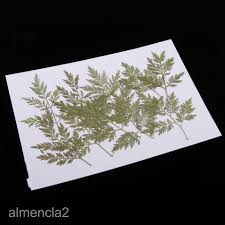 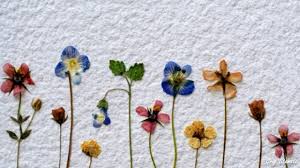 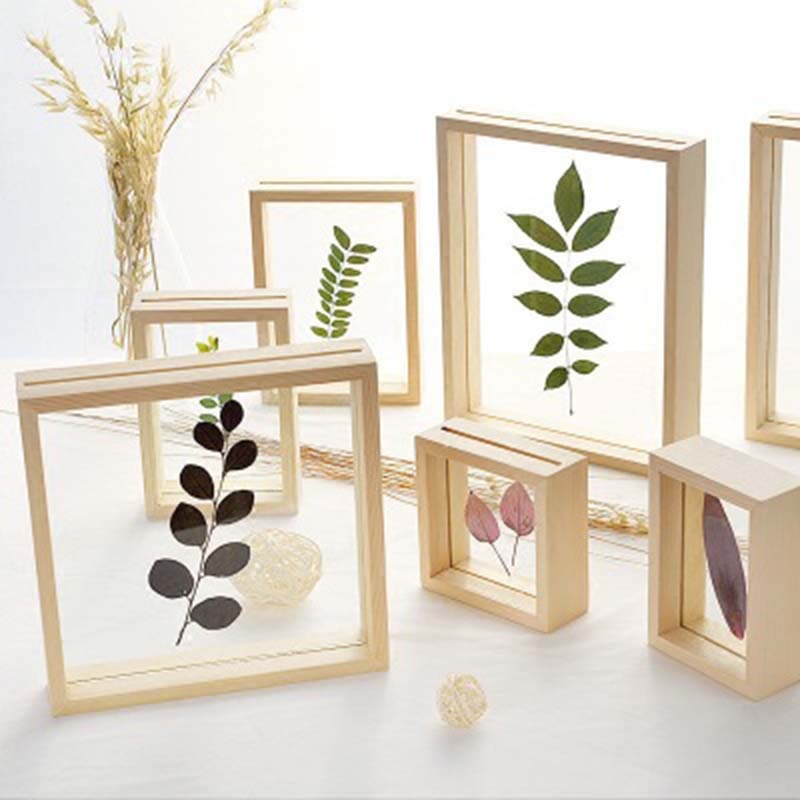 